Toruń, dnia 18.05.2023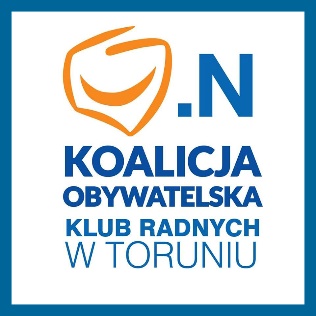 Margareta Skerska-RomanBartosz SzymanskiRadni Miasta ToruniaSzanowny PanMichał ZaleskiPrezydent Miasta ToruniaW N I O S E KSzanowny Panie Prezydencie,zwracamy się z prośbą o rozważenie możliwości przekazania samochodu elektrycznego zakupionego na potrzeby wdrożenia systemu kontroli strefy parkowania tzw. City Scannera na potrzeby jednostek organizacyjnych Gminy np. Straży Miejskiej, Miejskiego Ośrodka Pomocy Rodzinie czy Centrum Placówek Opiekuńczo-Wychowawczych "MŁODY LAS".	Samochód prawdopodobnie nie jest użytkowany przez Miejski Zarząd Dróg w Toruniu (warto sprawdzić przebieg), co powoduje jego niszczenie i doprowadzić może do uszkodzenia silnika elektrycznego. Dodatkowo ponoszenie kosztów ubezpieczenia i eksploatacyjnych przy braku użytkowania wraz z powyższymi może być odbierana jako niegospodarność.Z poważaniemMargareta Skerska-RomanBartosz Szymanski